Fältdagen vid Södra Möckeln 1/10Vi samlas vid skolan som vanligt på morgonen.Vi promenerar till Ikea museum där den pedagogiska vandringen startar.Det ledda programmet avslutas kl. 11.45. Då äter vi från skolan medtagen lunch och promenerar därefter tillbaka till skolan.Eleverna behöver:Kläder efter väderBekväma skorFikaSittunderlagMobiltelefon om de har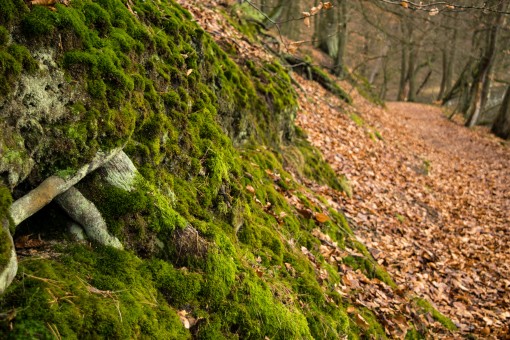 Let´s have fun!